2017-2018 Swimming Schedule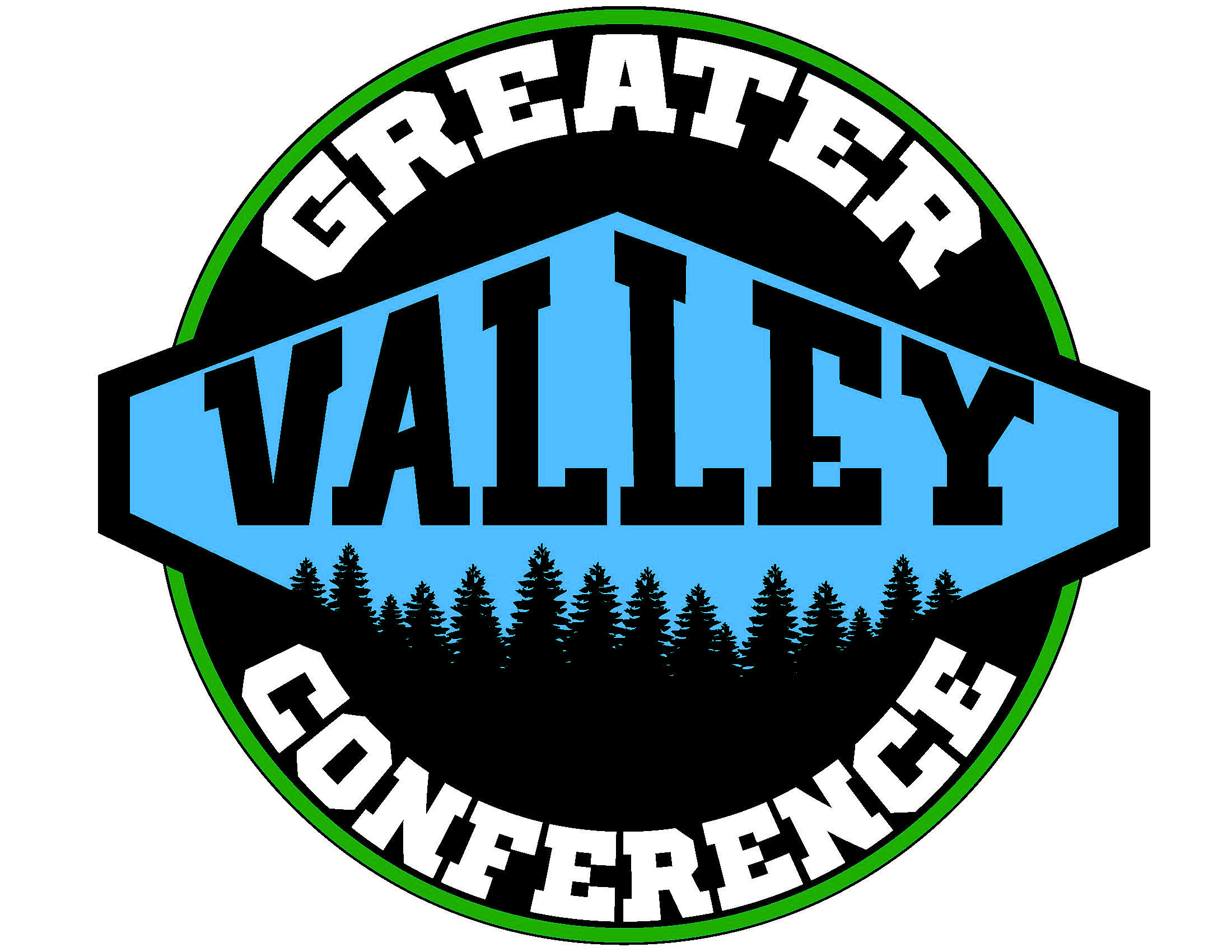 Greater Valley ConferenceThursday, November 30, 2017West Salem – Bye50 Sprague @ McMinnville 111101.5 Forest Grove @ McNary 58.528 McKay @ South Salem 133Friday, December 1, 201724 North Salem @ West Albany 126Thursday, December 7, 2017North Salem – Bye122 South Salem @ Sprague 37119 McMinnville @ West Salem 50123 McNary @ McKay 3385 West Albany @ Forest Grove 80Thursday, December 14, 2017McMinnville – Bye92 Sprague @ McNary 71106 Forest Grove @ North Salem 2657 West Salem @ South Salem 113Friday, December 15, 201736 McKay @ West Albany 134Tuesday, January 2, 2018Forest Grove – Bye82 South Salem @ McMinnville 8887 McNary @ West Salem 8373 West Albany @ Sprague 9462 North Salem @ McKay 88Thursday, January 4, 2018South Salem – Bye113 Sprague @ North Salem 24119 McMinnville @McNary 5140 McKay @ Forest Grove 122Friday, January 5, 201872 West Salem @ West Albany 98Thursday, January 11, 2018McKay – ByeNorth Salem @ West Salem (2:00)Forest Grove @ Sprague (4:30)McNary @ South Salem (7:00)West Albany @ McMinnville Thursday, January 18, 2018McNary – ByeWest Salem @Forest Grove McMinnville @ North Salem (3:30)Sprague @ McKay (6:00)Friday, January 19, 2018South Salem @ West AlbanyThursday, January 25, 2018Sprague – ByeForest Grove @ McMinnville McKay @ West Salem (2:00)West Albany @ McNary (4:30)North Salem @ South Salem (7:00)Tuesday, January 30, 2018West Albany – ByeSouth Salem @ Forest Grove McNary @ North Salem (2:00)McMinnville @ McKay (4:30) West Salem @ Sprague (7:00)District Championship – February 9-10, 2018   (McMinnville Aquatic Center)		State Championship – February 16-17, 2018   (Mt Hood Community College)